Математические кроссвордыКроссворды по математике дают возможность детям заниматься весело, интересно и не подозревая, что мы хотим заложить знания. Такая форма подачи  материала позволяет не скучать и с нетерпением ждать новых занятий. Представлены  учебно-тренировочные  задания  для формирования математических представлений, навыков счета, а также закрепления правил выполнения простых математических действий.Вы спросите, как ими пользоваться многократно? Очень просто! Кроссворды  вставляем в файлы и можно вписывать ответы фломастером, который потом легко стирается сухой салфеткой.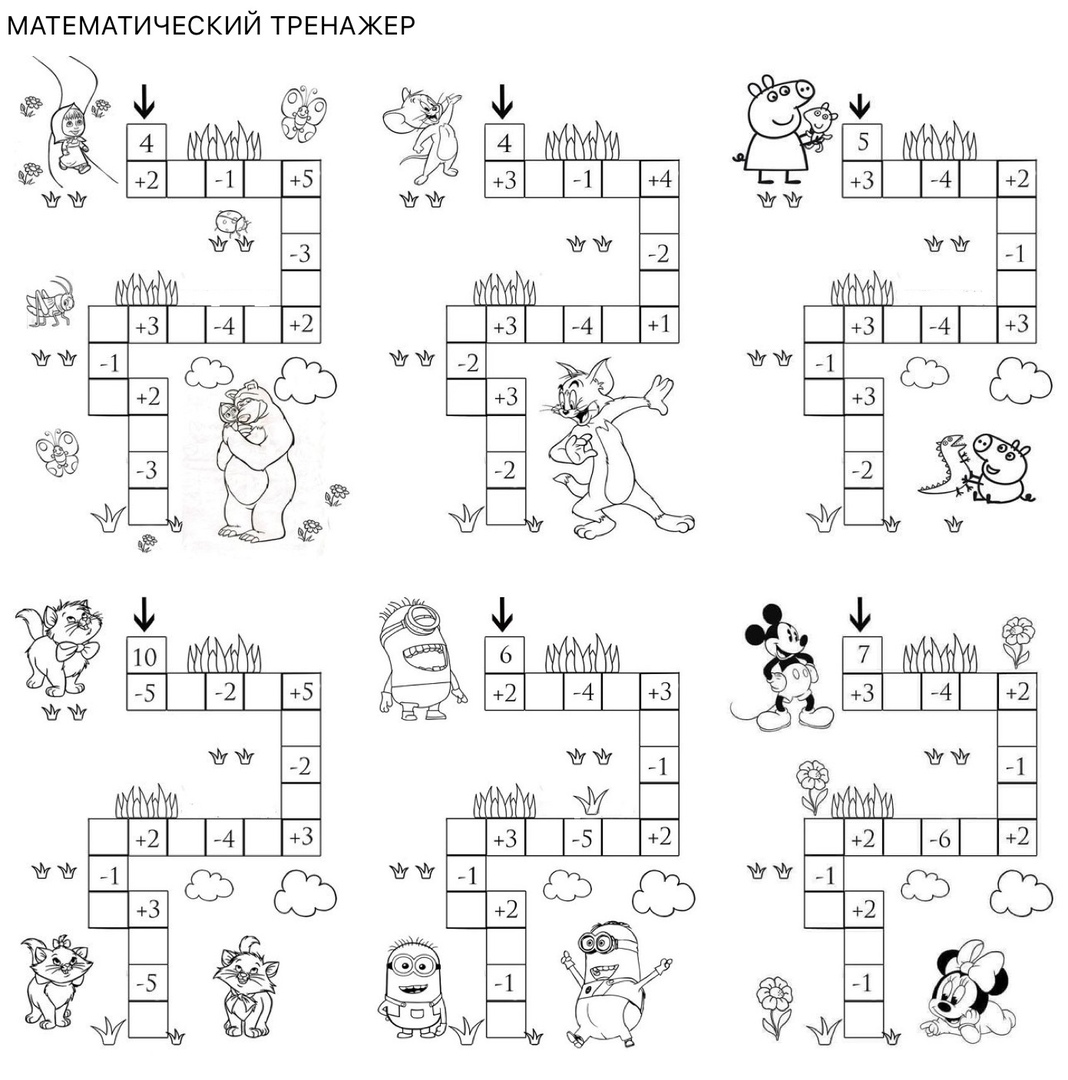 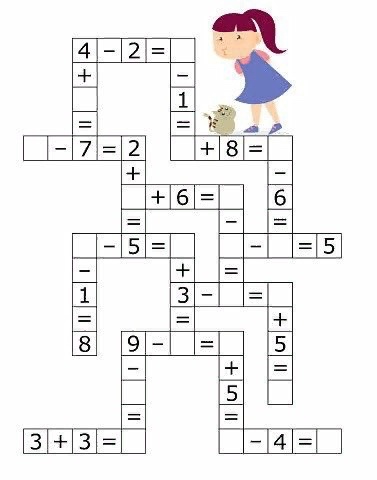 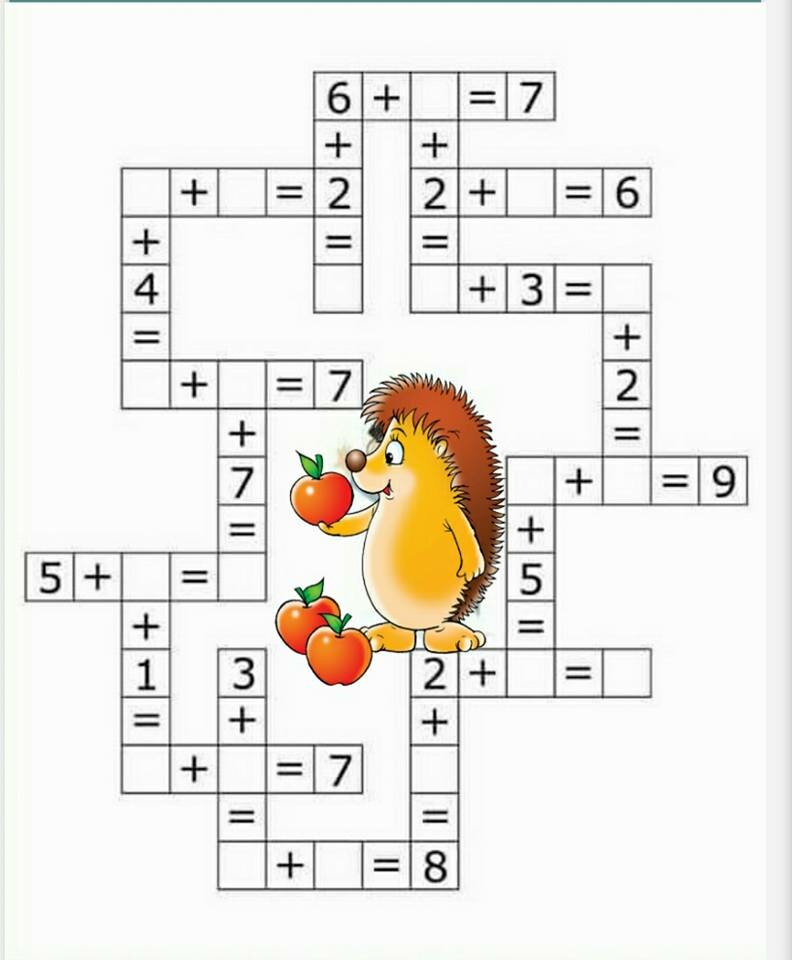 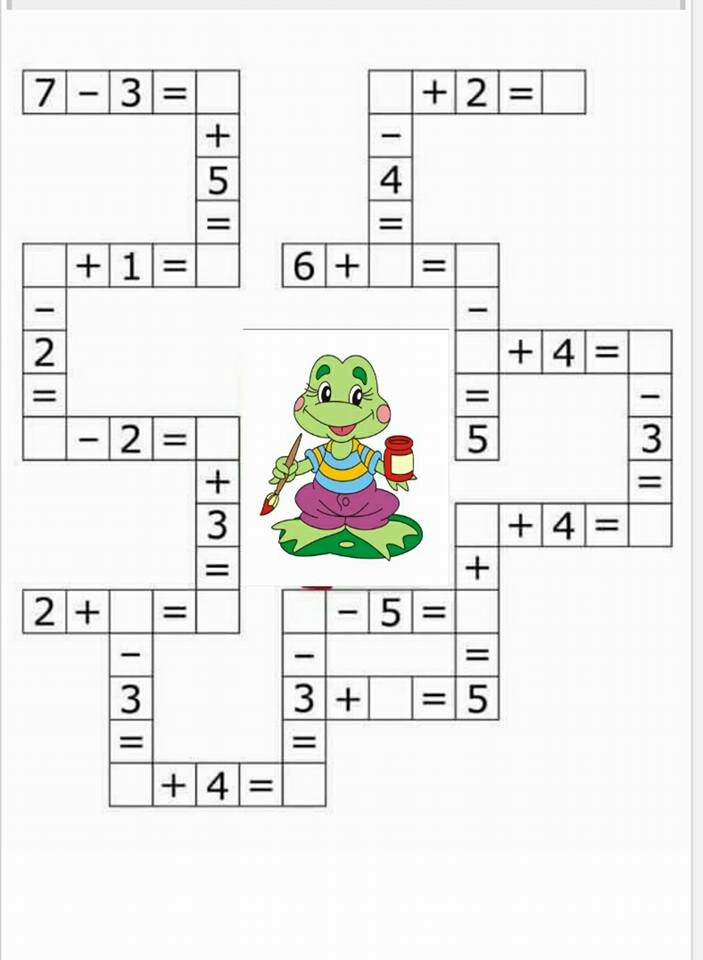 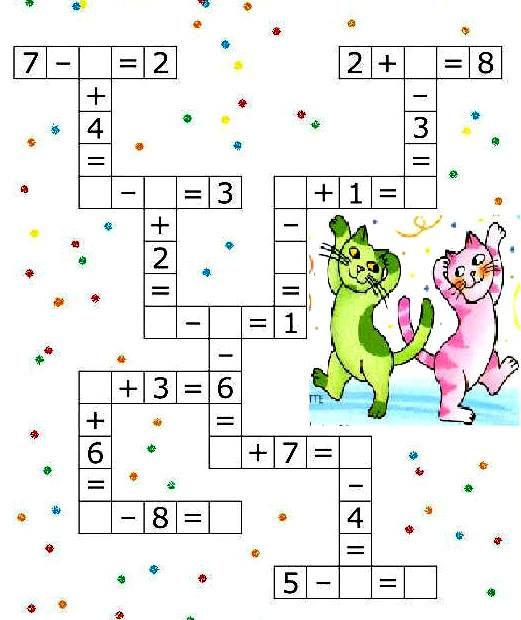 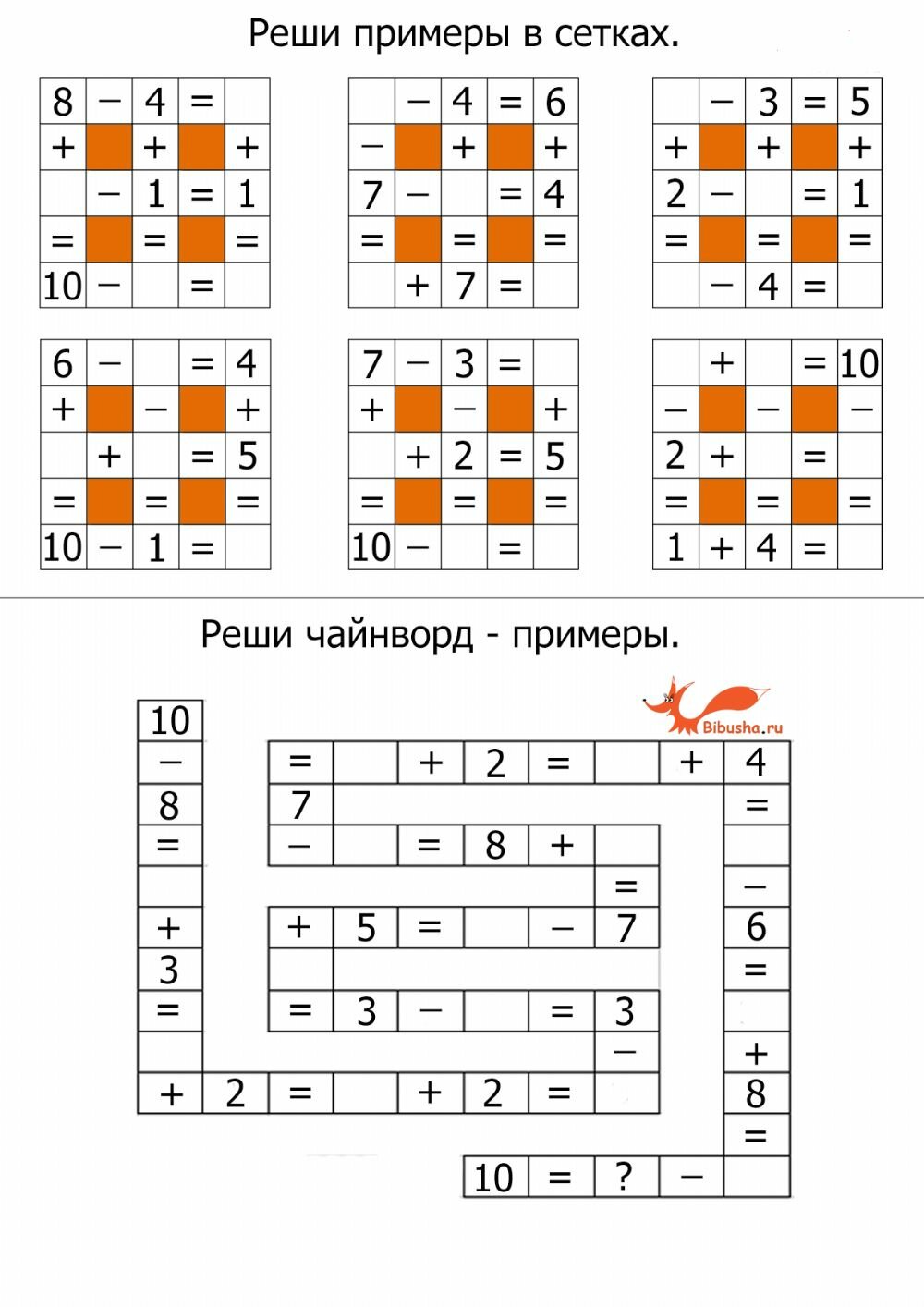 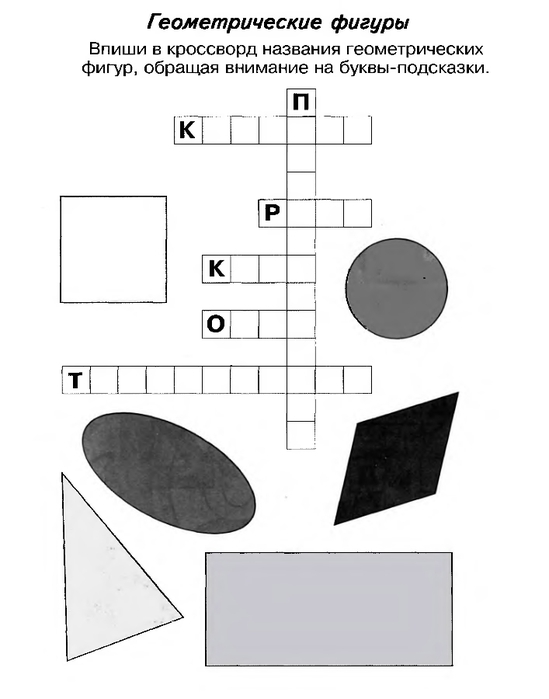 Какие ещё  животные  есть в зоопарке? Отгадай.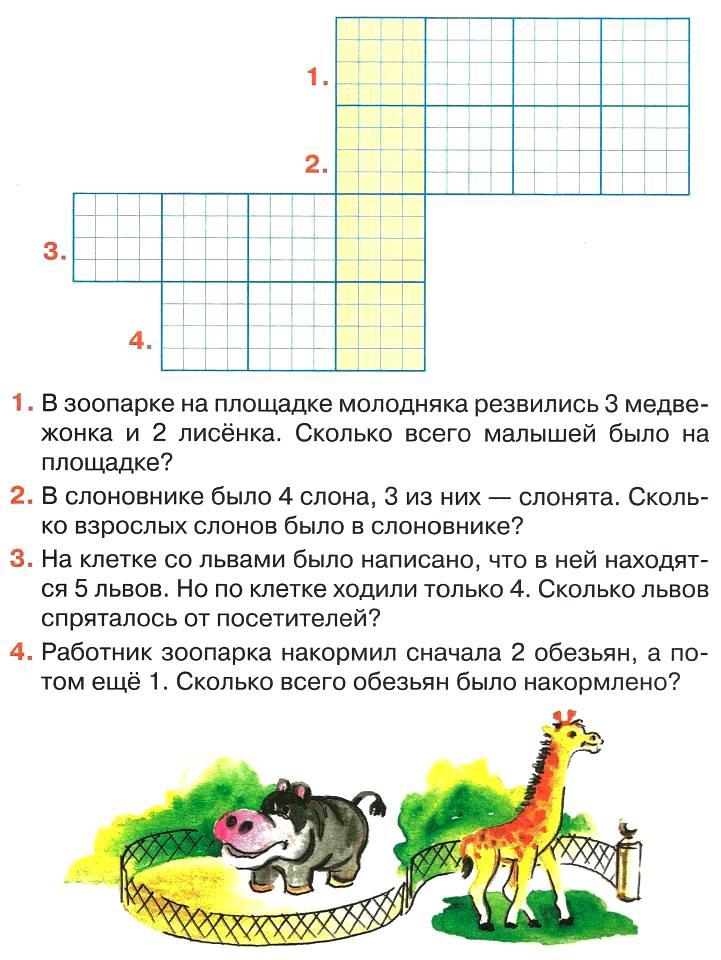 